Аппликация «Зимушка-зима»(в технике «бумагопластика»)Задачи: • познакомить с техникой изготовления аппликации в технике «бумагопластика»; • развивать мелкую моторику рук и глазомер;\ • формировать умение следовать устным инструкциям; • развивать художественный вкус и творческие способности, активировать воображение и фантазию. Оборудование: бумажные салфетки белого цвета, клей-карандаш, простой карандаш,  цветной картон, фигурный дырокол «Снежинка».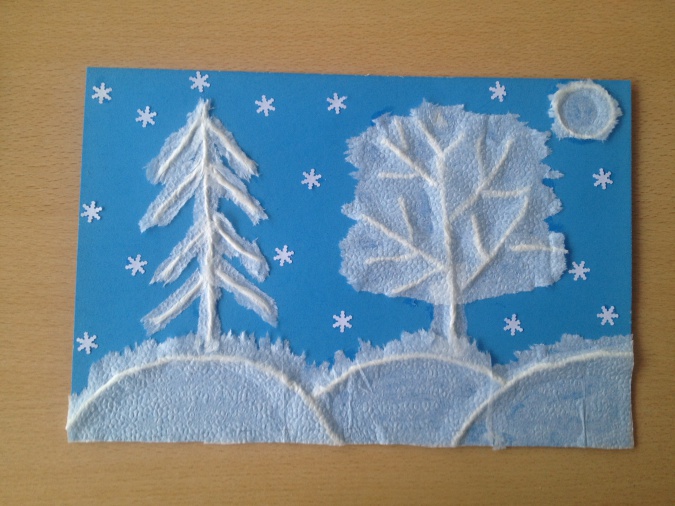 Этапы выполнения работы:Салфетки разрываем на полоски.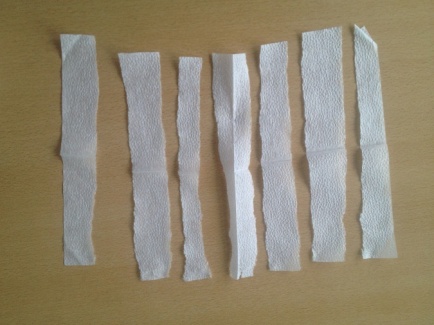 Полоски скручиваем в жгутики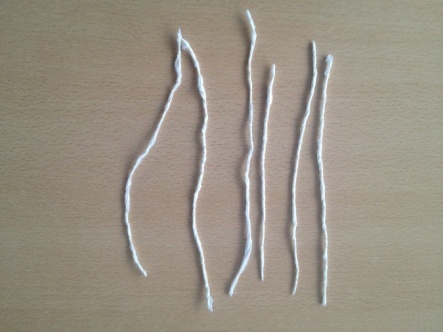 На картоне рисуем простым карандашом контур зимнего пейзажа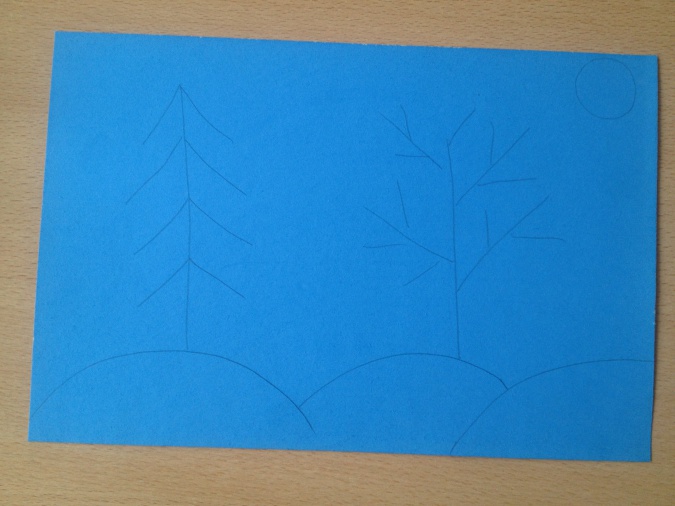 Начинаем приклеивать жгутики, промазывая клеем контур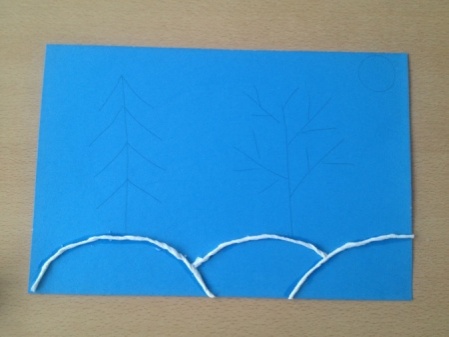 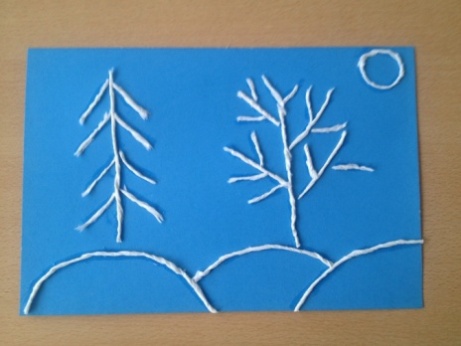 Заполняем контуры салфеткой, обрывая ее по силуэтам.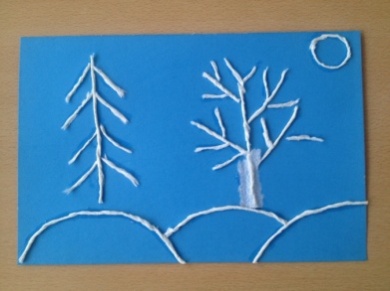 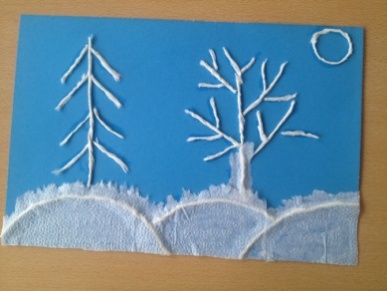 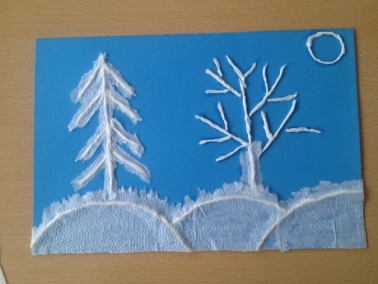 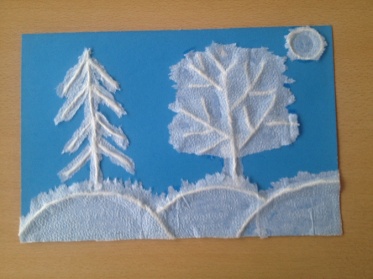 Дополняем аппликацию снежинками. 7. Наша работа готова.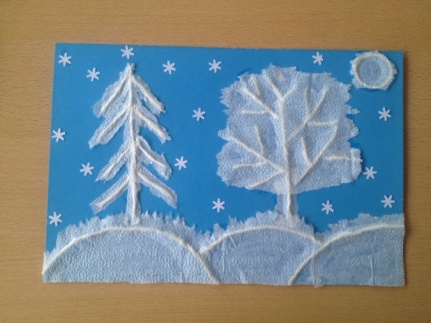 